Extremely loud and incredibly close: The review In my opinion this book and its story give the reader a familiar feeling because of all the modern world aspects in it. You experience the story as it was meant to be experienced: an emotional rollercoaster. The main character: Oskar Schell, a 9-year old boy living with his mother in a by fear possessed New York, is a one of a kind creation. The writer did an incredible Job at portraying the boy. This book mainly follows his life and quest to find a lock to fit the key his deceased father left him and thus his thoughts. There is something really special and one of a kind about the characters described inside the cover of the book. While you are reading this Exciting, mysterious and sometimes heartbreaking tale, a connection between Oskar and You is slowly creating. The book not only focusses on the young autist, but it also includes background information about his Grandparents. Mainly his grandfather who literally lost his words during the Dresden Bombardment. This quality also reflects in the completeness of the story, some information is required for you to notice the bigger picture. I surely recommend this book for literature-lovers who’d like to try something different once in a while, it is a real page-turner. The realism of the story on the other hand, has its limits. Oskar already is a kid of genius-level intellect at the age of 9. I don’t believe this would be possible in real life. And another disadvantage is that not everybody can fully understand the book and its hidden secrets because of its considerably high ordering. Nevertheless, it is still worth trying. Because this book truly trains you skills and tickles your perception. It certainly mustn’t be missed. This book is packed with underlying meanings to the most obvious things in the world. Oskar sees the world like nobody else ever did. There is also a film based on the book for those who just can’t get enough of Oskar. I thank you for reading my review about the book: “Extremely loud and incredibly close”. I hope you are going to read the book as well. 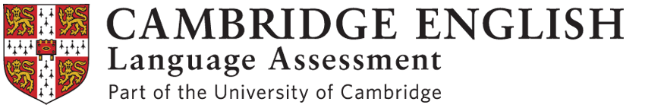 